Glazed Salmon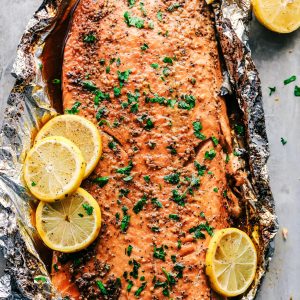 Prep Time: 10 minutesCook Time: 25 minutesTotal Time: 35minutesYield: 20-24 servings